Unit PPL2PRD20 (HL0C 04)	Liaise with Care Team to Ensure that Individuals' 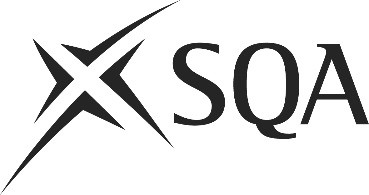 	Nutritional Needs are MetI confirm that the evidence detailed in this unit is my own work.I confirm that the candidate has achieved all the requirements of this unit.I confirm that the candidate’s sampled work meets the standards specified for this unit and may be presented for external verification.Unit PPL2PRD20 (HL0C 04)	Liaise with Care Team to Ensure that Individuals' Nutritional Needs are MetThis page is intentionally blankUnit PPL2PRD20 (HL0C 04)	Liaise with Care Team to Ensure that Individuals' Nutritional Needs are MetUnit PPL2PRD20 (HL0C 04)	Liaise with Care Team to Ensure that Individuals' Nutritional Needs are MetUnit PPL2PRD20 (HL0C 04)	Liaise with Care Team to Ensure that Individuals' Nutritional Needs are MetUnit PPL2PRD20 (HL0C 04)	Liaise with Care Team to Ensure that Individuals' Nutritional Needs are MetSupplementary evidenceCandidate’s nameCandidate’s signatureDateAssessor’s nameAssessor’s signatureDateCountersigning — Assessor’s name(if applicable)Countersigning — Assessor’s signature(if applicable)DateInternal verifier’s nameInternal verifier’s signatureDateCountersigning — Internal verifier’s name(if applicable)Countersigning — Internal verifier’s signature(if applicable)DateExternal Verifier’s initials and date (if sampled)Unit overviewThis unit is about caterers working with care team staff to ensure that clients in the care sector and patients in hospitals receive adequate nutrition and fluids through the provision of meals.The unit requires that the individual has a sound knowledge of the nutritional requirements of the general population and how food meets these requirements.This unit focuses on the technical knowledge and skills required to liaise with care team to ensure that individuals’ nutritional needs are met; however it should be assessed in the wider context of safe and hygienic working practices.Sufficiency of evidenceThere must be sufficient evidence to ensure that the candidate can consistently achieve the required standard over a period of time in the workplace or approved realistic working environment.Performance criteriaWhat you must do:There must be evidence for all Performance Criteria (PC). The assessor must assess PCs 1–7 by directly observing the candidate’s work.1	Develop relationships with carers that recognises their role and expertise2	Work with care team to identify specific nutritional requirements of individuals and groups of customers3	Understand, use and explore any information with carers, gaining clarification on specific points4	Work with appropriate people to gather information about resources, and options that are available to meet the nutritional needs identified5	Work with carers to identify what additional support is needed to ensure that nutrition and fluid requirements are met including the consistency, timing and service of the food6	Follow organisational procedures to ensure that customer requirements are recorded and available to authorised people7	Seek additional help where the needs are outside your scope of responsibility and expertiseEvidence referenceEvidence descriptionDatePerformance criteriaPerformance criteriaPerformance criteriaPerformance criteriaPerformance criteriaPerformance criteriaPerformance criteriaEvidence referenceEvidence descriptionDateWhat you must doWhat you must doWhat you must doWhat you must doWhat you must doWhat you must doWhat you must doEvidence referenceEvidence descriptionDateWhat you must doWhat you must doWhat you must doWhat you must doWhat you must doWhat you must doWhat you must doEvidence referenceEvidence descriptionDate1234567Knowledge and understandingKnowledge and understandingEvidence referenceand dateWhat you must know and understandWhat you must know and understandEvidence referenceand dateFor those knowledge statements that relate to how the candidate should do something, the assessor may be able to infer that the candidate has the necessary knowledge from observing their performance or checking products of their work. In all other cases, evidence of the candidate’s knowledge and understanding must be gathered by alternative methods of assessment (eg oral or written questioning).For those knowledge statements that relate to how the candidate should do something, the assessor may be able to infer that the candidate has the necessary knowledge from observing their performance or checking products of their work. In all other cases, evidence of the candidate’s knowledge and understanding must be gathered by alternative methods of assessment (eg oral or written questioning).Evidence referenceand date1The key care roles that operate within the organisation and the need to liaise with them2The nutritional requirements that customers may have3The most appropriate meal options available to support nutritional requirements4The role of a ‘care plan'5The significance of meal times and rotated meal times6How nutritional screening is implemented within the organisation7The information that can be interpreted and used following nutritional screening8What quantity of nutrients are typically needed to maintain a good dietary balanceEvidenceEvidenceDate123456Assessor feedback on completion of the unit